استمارة تعريف بعضو هيئة تدريسية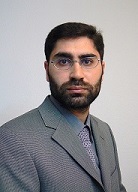 الكلية: متطلبات الجامعةالاسم: د. نواف منصورالمرتبة العلمية: مدرّسالاختصاص: علوم تربة(تصنيف أراضي)اسم الجامعة : جامعة روستوكعنوان الجامعة: ألمانيا- ولاية مكلنبورغ فوربومرالصفة العلمية أو الإدارية: عضو هيئة تدريسيةالاهتمامات العلمية والبحثية: علوم التربة والمياه ، علوم البيئة .الاهتمامات العلمية والبحثية: علوم التربة والمياه ، علوم البيئة .المناصب العلمية والإدارية: نائب عميد كلية الهندسة الزراعية للشؤون العلمية- جامعة البعث.المناصب العلمية والإدارية: نائب عميد كلية الهندسة الزراعية للشؤون العلمية- جامعة البعث.